ПРОЕКТ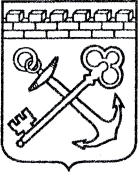 АДМИНИСТРАЦИЯ ЛЕНИНГРАДСКОЙ ОБЛАСТИКОМИТЕТ ПО КУЛЬТУРЕ ЛЕНИНГРАДСКОЙ ОБЛАСТИПРИКАЗ«___»____________2017 г.                                                                №_______________г. Санкт-ПетербургО включении в Перечень выявленных объектов культурного наследия, расположенных на территории Ленинградской области, объекта, обладающего признаками объекта культурного наследия, «Историческая часть Ржевского полигона», местонахождение объекта: Ленинградская область, Всеволожский муниципальный район, Рябовское шоссе, Ржевский стрелковый полигон В соответствии со ст. ст. 9.2, 16.1, пп. 1 п. 2 ст. 33 Федерального закона                  от 25 июня 2002 года № 73-ФЗ «Об объектах культурного наследия (памятниках истории и культуры) народов Российской Федерации» (далее – Федеральный закон), ч. 2 ст. 7 Областного закона от 25 декабря 2015 года № 140-оз «О государственной охране, сохранении, использовании и популяризации объектов культурного наследия (памятников истории и культуры) народов Российской Федерации, расположенных на территории Ленинградской области», в связи с поступлением в комитет по культуре Ленинградской области  заявления о включении объекта, обладающего признаками объекта культурного наследия, в Единый государственный реестр объектов культурного наследия (памятников истории и культуры) народов Российской Федерации, на основании решения комиссии по установлению историко-культурной ценности объектов, обладающих признаками объекта культурного наследия (протокол от 15 мая 2017 года), приказываю:Включить в Перечень выявленных объектов культурного наследия, расположенных на территории Ленинградской области, объект, обладающий признаками объекта культурного наследия «Историческая часть Ржевского полигона», местонахождение объекта: Ленинградская область, Всеволожский муниципальный район, Рябовское шоссе, Ржевский стрелковый полигон.Исключить объект, указанный в пункте 1 приказа, из списка объектов обладающих признаками объектов культурного наследия.Осуществить меры по включению выявленного объекта культурного наследия в единый государственный реестр объектов культурного наследия (памятников истории и культуры) народов Российской Федерации согласно требованиям Федерального закона в срок не более одного года со дня принятия решения                       о включении объекта в перечень выявленных объектов культурного наследия.Принять меры по государственной охране выявленного объекта культурного наследия до принятия решения о включении его в Единый государственный реестр объектов культурного наследия (памятников истории и культуры) народов Российской Федерации.Информировать заявителя в порядке и сроки, установленные действующим законодательством, о включении объекта, указанного в пункте 1 приказа,                            в Перечень выявленных объектов культурного наследия, расположенных                             на территории Ленинградской области.Направить собственнику и (или) иному законному владельцу выявленного объекта культурного наследия уведомление о необходимости выполнения требований к содержанию и использованию выявленного объекта культурного наследия, определенных пунктами 1-3 ст. 47.3 Федерального закона, с приложением копии настоящего приказа, в сроки, установленные действующим законодательством. Копию настоящего приказа направить в сроки, установленные действующим законодательством, в территориальный орган федерального органа исполнительной власти, уполномоченного Правительством Российской Федерации на осуществление государственного кадастрового учета, государственной регистрации прав, ведение Единого государственного реестра недвижимости и предоставление сведений, содержащихся в Едином государственном реестре недвижимости.Ответственным за исполнение пунктов 2-7 настоящего приказа назначить главного специалиста отдела по осуществлению полномочий Ленинградской области в сфере объектов культурного наследия департамента государственной охраны, сохранения и использования объектов культурного наследия комитета                   по культуре Ленинградской области, курирующего Всеволожский муниципальный район в сфере охраны объектов культурного наследия регионального значения                     и выявленных объектов культурного наследия.Контроль за исполнением настоящего приказа возложить на заместителя председателя комитета по культуре Ленинградской области - начальника департамента государственной охраны, сохранения и использования объектов культурного наследия.Настоящий приказ вступает в силу со дня его официального опубликования.Председатель комитета							                Е.В. ЧайковскийПодготовлено:Главный специалист отдела по осуществлению полномочий Ленинградской области в сфере объектов культурного наследия департамента государственной охраны, сохранения и использования  объектов культурного наследия комитета по культуре Ленинградской области   _________________И.Е. ЕфимоваСогласовано:Начальник департамента государственной охраны, сохранения и использования  объектов культурного наследия комитета по культуре Ленинградской области  __________________А.Н. КарловНачальник сектора правового обеспечения департамента государственной охраны, сохранения и использования объектов культурного наследия комитета по культуре Ленинградской области___________________О.А. ЛавриненкоОзнакомлен: Начальник департамента государственной охраны, сохранения и использования  объектов культурного наследия комитета по культуре Ленинградской области  __________________А.Н. КарловГлавный специалист отдела по осуществлению полномочий Ленинградской области в сфере объектов культурного наследия департамента государственной охраны, сохранения и использования  объектов культурного наследия комитета по культуре Ленинградской области   _________________И.Е. Ефимова